Thursday 28th January 2021Dear Parents and Carers of Mr Armaan’s BubbleWe have been notified that a member of your child’s bubble has tested positive for COVID-19. We have followed the national guidance and have identified that your child has been in close contact with the affected person.  As a precaution, Greater Manchester Contact Tracing Hub and Public Health England (PHE) have said your child needs to isolate at home for 10 days. Isolation ends on Saturday 6th February 2021. Your child should return to school on Monday 8th February 2021.Other members of your household can continue normal activities provided your child does not develop symptoms within the 10 day self-isolation period. Please see the link to the PHE Staying at Home Guidance. All siblings are still expected to come to school. If you need help to get their brothers and/or sisters into school, please let us know.https://www.gov.uk/government/publications/covid-19-stay-at-home-guidance/stay-at-home-guidance-for-households-with-possible-coronavirus-covid-19-infectionYour child does not need a test unless they develop symptoms.  A negative test does not mean that your child can return to school earlier than 10 days. 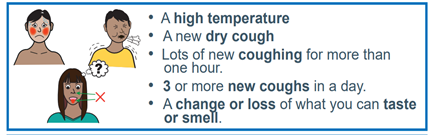 If your child does develop symptoms, you can seek advice from NHS 111 at https://www.nhs.uk/conditions/coronavirus-covid-19/check-if-you-have-coronavirus-symptoms/or by phoning 111. Please also call the school on 0161 223 5955.Mr Armaan will now move to remote learning. We will be in contact with you to identify if your require a laptop in order to access the learning. All children eligible for Free School Meals have already received their food vouchers for January and your February ones will be sent to you next week. As a school, we are following the government guidance to ensure the safety of our pupils, their families and our staff. Our social distancing measures, cleaning and hygiene arrangements are in place throughout the day. We are carrying out extra cleaning of the classroom ready for your child’s return on Monday 8th February 2021.There is further information about Coronavirus on our school website and the leaflet overleafAs ever, thank you for your support during this difficult and challenging time.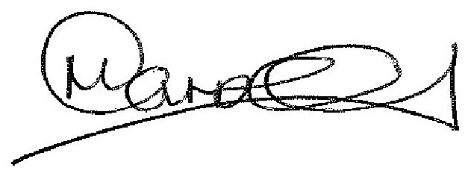 Mr CarrollPrincipal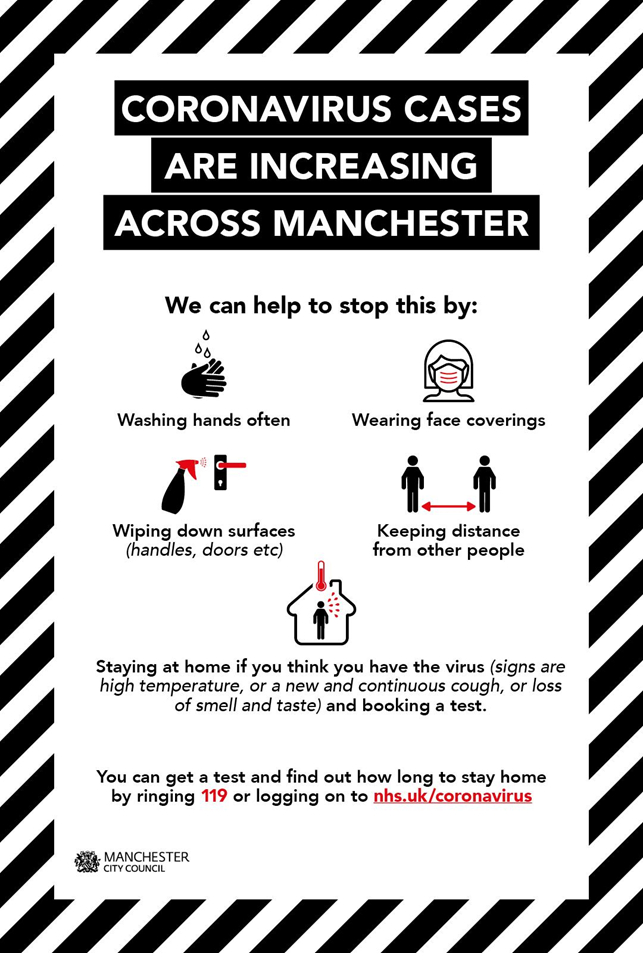 